somicb.leder@nhs.net	Issue no 3   June 2023Learning from Lives and Deaths of People with Learning Disabilities and Autistic People (LeDeR) Learning Brief no 3 - EpilepsyLearning from Lives and Deaths of People with Learning Disabilities and Autistic People (LeDeR) Learning Brief no 3 - EpilepsyLearning from Lives and Deaths of People with Learning Disabilities and Autistic People (LeDeR) Learning Brief no 3 - EpilepsyLearning from Lives and Deaths of People with Learning Disabilities and Autistic People (LeDeR) Learning Brief no 3 - EpilepsyLearning from Lives and Deaths of People with Learning Disabilities and Autistic People (LeDeR) Learning Brief no 3 - Epilepsy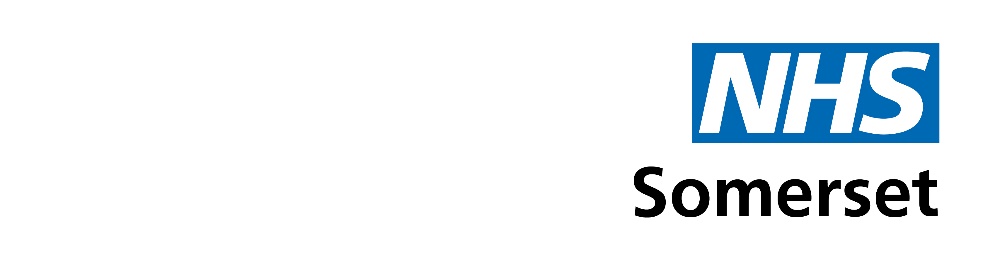 The LeDeR programme aims to improve care, reduce health inequalities  and prevent early deaths of people with a learning disability and autistic people.  Email us at somicb.leder@nhs.net for further information.The LeDeR programme aims to improve care, reduce health inequalities  and prevent early deaths of people with a learning disability and autistic people.  Email us at somicb.leder@nhs.net for further information.The LeDeR programme aims to improve care, reduce health inequalities  and prevent early deaths of people with a learning disability and autistic people.  Email us at somicb.leder@nhs.net for further information.The LeDeR programme aims to improve care, reduce health inequalities  and prevent early deaths of people with a learning disability and autistic people.  Email us at somicb.leder@nhs.net for further information.The LeDeR programme aims to improve care, reduce health inequalities  and prevent early deaths of people with a learning disability and autistic people.  Email us at somicb.leder@nhs.net for further information.The LeDeR programme aims to improve care, reduce health inequalities  and prevent early deaths of people with a learning disability and autistic people.  Email us at somicb.leder@nhs.net for further information.In the UK, three people die from Epilepsy every day. Around 1 in 3 people (32%) who have a mild to moderate learning disability will also have Epilepsy. The more severe the learning disability, the more likely that the person will also have Epilepsy. https://epilepsysociety.org.uk/learning-disabilities In the UK, three people die from Epilepsy every day. Around 1 in 3 people (32%) who have a mild to moderate learning disability will also have Epilepsy. The more severe the learning disability, the more likely that the person will also have Epilepsy. https://epilepsysociety.org.uk/learning-disabilities In the UK, three people die from Epilepsy every day. Around 1 in 3 people (32%) who have a mild to moderate learning disability will also have Epilepsy. The more severe the learning disability, the more likely that the person will also have Epilepsy. https://epilepsysociety.org.uk/learning-disabilities In the UK, three people die from Epilepsy every day. Around 1 in 3 people (32%) who have a mild to moderate learning disability will also have Epilepsy. The more severe the learning disability, the more likely that the person will also have Epilepsy. https://epilepsysociety.org.uk/learning-disabilities In the UK, three people die from Epilepsy every day. Around 1 in 3 people (32%) who have a mild to moderate learning disability will also have Epilepsy. The more severe the learning disability, the more likely that the person will also have Epilepsy. https://epilepsysociety.org.uk/learning-disabilities In the UK, three people die from Epilepsy every day. Around 1 in 3 people (32%) who have a mild to moderate learning disability will also have Epilepsy. The more severe the learning disability, the more likely that the person will also have Epilepsy. https://epilepsysociety.org.uk/learning-disabilities Case StudyThis learning brief learns from a coroner report about a person in their 40s with a severe learning disability, cerebral palsy and Epilepsy. This person had been declining for 18 months and had been in and out of hospital during this time, an end of life pathway and a TEP (Treatment Escalation Plan) was implemented. Their family and care staff wanted them to pass away at home where it would be more comfortable for them, staff worked very hard to ensure they were appropriately trained, and the equipment was in place. Sadly, they passed away in hospital due to prolonged, uncontrollable seizure activity. Their Epilepsy had been particularly problematic and hard to control during their deterioration. Following a seizureMaintain dignity and respect Support the person if they experience anxiety, sadness, confusion or forgetfulnessAllow them time to recover Check on the person regularly during recovery periodEnsure airway is clear and breathing is no longer compromised Case StudyThis learning brief learns from a coroner report about a person in their 40s with a severe learning disability, cerebral palsy and Epilepsy. This person had been declining for 18 months and had been in and out of hospital during this time, an end of life pathway and a TEP (Treatment Escalation Plan) was implemented. Their family and care staff wanted them to pass away at home where it would be more comfortable for them, staff worked very hard to ensure they were appropriately trained, and the equipment was in place. Sadly, they passed away in hospital due to prolonged, uncontrollable seizure activity. Their Epilepsy had been particularly problematic and hard to control during their deterioration. Following a seizureMaintain dignity and respect Support the person if they experience anxiety, sadness, confusion or forgetfulnessAllow them time to recover Check on the person regularly during recovery periodEnsure airway is clear and breathing is no longer compromised Case StudyThis learning brief learns from a coroner report about a person in their 40s with a severe learning disability, cerebral palsy and Epilepsy. This person had been declining for 18 months and had been in and out of hospital during this time, an end of life pathway and a TEP (Treatment Escalation Plan) was implemented. Their family and care staff wanted them to pass away at home where it would be more comfortable for them, staff worked very hard to ensure they were appropriately trained, and the equipment was in place. Sadly, they passed away in hospital due to prolonged, uncontrollable seizure activity. Their Epilepsy had been particularly problematic and hard to control during their deterioration. Following a seizureMaintain dignity and respect Support the person if they experience anxiety, sadness, confusion or forgetfulnessAllow them time to recover Check on the person regularly during recovery periodEnsure airway is clear and breathing is no longer compromised Seizure triggersStress Lack of sleep or tirednessMissed medication Alcohol Flashing or flickering lights Menstrual periods Missing meals Having an illness or high temperatureHow can seizures present differently in a person with a Learning Disability?The seizures may be more regularThe seizures may last longerThe seizures may be too complex to put into a seizure categoryThey might have more than one type of seizure, and could have a type of seizure closely followed by a different type of seizureThe seizures may be small movements or behaviours that are difficult to recognise as a seizure which can sometimes be described as atypicalSeizure triggersStress Lack of sleep or tirednessMissed medication Alcohol Flashing or flickering lights Menstrual periods Missing meals Having an illness or high temperatureHow can seizures present differently in a person with a Learning Disability?The seizures may be more regularThe seizures may last longerThe seizures may be too complex to put into a seizure categoryThey might have more than one type of seizure, and could have a type of seizure closely followed by a different type of seizureThe seizures may be small movements or behaviours that are difficult to recognise as a seizure which can sometimes be described as atypicalSeizure triggersStress Lack of sleep or tirednessMissed medication Alcohol Flashing or flickering lights Menstrual periods Missing meals Having an illness or high temperatureHow can seizures present differently in a person with a Learning Disability?The seizures may be more regularThe seizures may last longerThe seizures may be too complex to put into a seizure categoryThey might have more than one type of seizure, and could have a type of seizure closely followed by a different type of seizureThe seizures may be small movements or behaviours that are difficult to recognise as a seizure which can sometimes be described as atypicalReporting the death of someone with Epilepsyhttps://sudep.org/sites/default/files/sudep_postcard_21-11-19.pdf NICE Epilepsy informationIncludes guidance on referral protocol following a first seizure. https://cks.nice.org.uk/topics/epilepsy/management/suspected-epilepsy/ Support when someone with Epilepsy has diedhttps://www.epilepsy.org.uk/info/sudep-sudden-unexpected-death-in-epilepsy/support-when-someone-with-epilepsy-has-died Support when someone with Epilepsy has diedhttps://www.epilepsy.org.uk/info/sudep-sudden-unexpected-death-in-epilepsy/support-when-someone-with-epilepsy-has-died Support when someone with Epilepsy has diedhttps://www.epilepsy.org.uk/info/sudep-sudden-unexpected-death-in-epilepsy/support-when-someone-with-epilepsy-has-died Epilepsy Specialist Nurses contactsTeresa.Smith@SomersetFT.nhs.uk Libby.Boorman@somersetft.nhs.ukSouthmead Hospital contactHelen.hodgson@nbt.nhs.uk Epilepsy Specialist Nurses contactsTeresa.Smith@SomersetFT.nhs.uk Libby.Boorman@somersetft.nhs.ukSouthmead Hospital contactHelen.hodgson@nbt.nhs.uk Vagus Nerve Stimulation (VNS) The VNS is a stimulator that is connected to the left vagus nerve in the neck which sends regular electrical stimulations through this nerve to then control the irregular electrical brain activity that leads to seizures. A small magnet can be used to give stronger simulation for a short amount of time to stop an aura developing into another seizure or reduce the recovery time after a seizure. This is a physical magnet that can be swiped over the area where the VNS is fitted.Vagus Nerve Stimulation (VNS) The VNS is a stimulator that is connected to the left vagus nerve in the neck which sends regular electrical stimulations through this nerve to then control the irregular electrical brain activity that leads to seizures. A small magnet can be used to give stronger simulation for a short amount of time to stop an aura developing into another seizure or reduce the recovery time after a seizure. This is a physical magnet that can be swiped over the area where the VNS is fitted.Guide to Epilepsy for Carershttps://www.epilepsy.org.uk/living/for-carers Easy Read guide to Epilepsyhttps://phw.nhs.wales/services-and-teams/improvement-cymru/our-work/learning-disability-health-improvement-programme/resourses-learning-disability-health-improvement-programme/annual-health-check/easy-read-health-leaflets/epilepsy-different-epileptic-fits/Guide to Epilepsy for Carershttps://www.epilepsy.org.uk/living/for-carers Easy Read guide to Epilepsyhttps://phw.nhs.wales/services-and-teams/improvement-cymru/our-work/learning-disability-health-improvement-programme/resourses-learning-disability-health-improvement-programme/annual-health-check/easy-read-health-leaflets/epilepsy-different-epileptic-fits/Guide to Epilepsy for Carershttps://www.epilepsy.org.uk/living/for-carers Easy Read guide to Epilepsyhttps://phw.nhs.wales/services-and-teams/improvement-cymru/our-work/learning-disability-health-improvement-programme/resourses-learning-disability-health-improvement-programme/annual-health-check/easy-read-health-leaflets/epilepsy-different-epileptic-fits/Guide to Epilepsy for Carershttps://www.epilepsy.org.uk/living/for-carers Easy Read guide to Epilepsyhttps://phw.nhs.wales/services-and-teams/improvement-cymru/our-work/learning-disability-health-improvement-programme/resourses-learning-disability-health-improvement-programme/annual-health-check/easy-read-health-leaflets/epilepsy-different-epileptic-fits/